Bewegungspause - Luftballon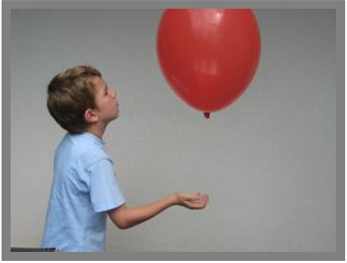 Blase den Luftballon auf. Jongliere den Luftballon mit den Händen.Es gibt noch weitere Möglichkeiten, probiere einige aus: Jonglieren und gleichzeitig zählenMit den Füssen jonglierenMit dem Kopf jonglierenZu zweit, dritt oder viert jonglieren (Ballon darf den Boden nicht berühren)Tricks ausprobieren Kennst du noch andere Möglichkeiten? Schreibe und probiere sie auf/aus. 
___________________________________________________________________________________________________________________________